Il succo di gelsi                                                                                                  -Noa Medved, VI cl.Per fare il succo di gelsi ci servono :5 kg di frutti maturi di gelso 1 kg di zucchero2 bustine di zucchero vanigliatoacquaDopo aver lavato con attenzione i frutti, metterli in ammollo per 5 minuti in acqua calda e poi altri 5 minuti in acqua fredda. Spremere la frutta ammorbidita e rinfrescata con un pezzo di lino o un setaccio con buchi molto piccoli per estrarre solo il succo del frutto e aggiungere lo zucchero.Cuocere a fuoco medio, mescolando continuamente. Quando il succo si sarà addensato, lasciarlo raffreddare. Quando si raffredda potete riempire le                                  bottiglie.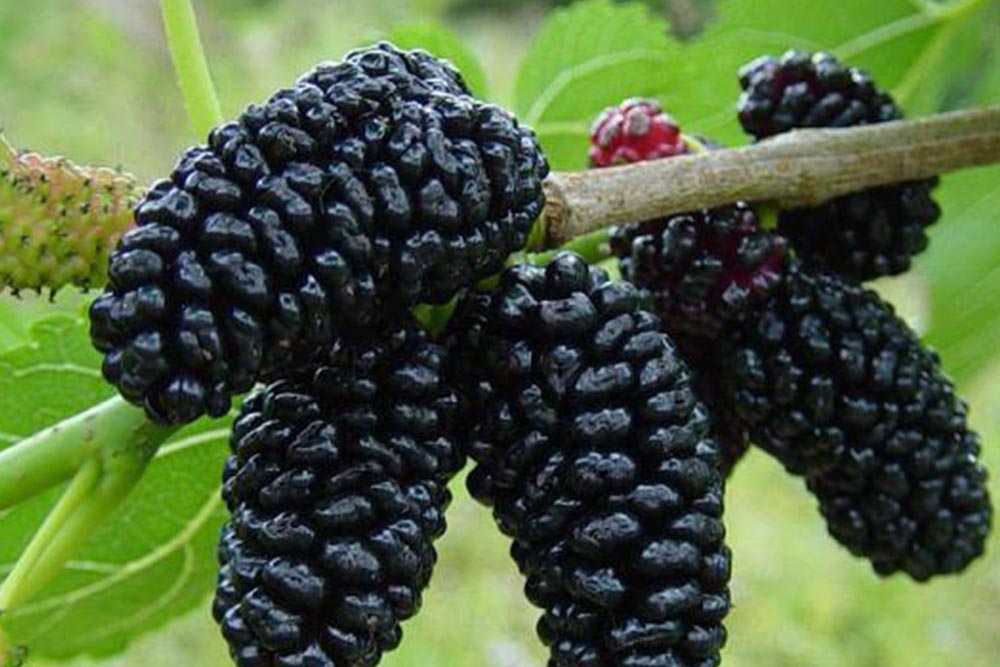 